Конкурс на лучшую организацию работ по охране труда в Иркутской области по итогам 2018 годаМинистерство труда и занятости Иркутской области объявляет конкурс на лучшую организацию работы по охране труда по итогам 2018 года. Цель конкурса - привлечение внимания руководителей организаций и органов местного самоуправления к созданию на рабочих местах здоровых и безопасных условий труда, распространение передового опыта управления и предупреждение случаев производственного травматизма и профессиональных заболеваний.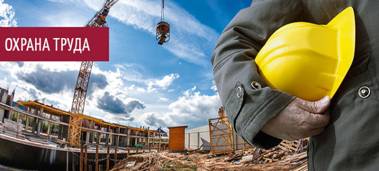 Победители конкурса определяются в 2 номинациях: - «Лучшие организация, индивидуальный предприниматель в Иркутской области по проведению работы в сфере охраны труда»;- «Лучший городской округ (муниципальный район) Иркутской области по проведению работы в сфере охраны труда».Эффективность системы управления охраной труда организации оценивается по уровню производственного травматизма, условий труда, а также по основным итогам реализации регламентируемых Трудовым кодексом Российской Федерации обязанностей работодателя по обеспечению безопасных условий и охраны труда. Эффективность системы государственного управления охраной труда в муниципальных образованиях, действенность ведомственного контроля за соблюдением законодательства в области охраны труда оценивается по уровню производственного травматизма и условий труда организаций, осуществляющих свою деятельность на территории муниципального образования, основным итогам осуществления в соответствии с Трудовым кодексом Российской Федерации на территории муниципальных образований ведомственного контроля за соблюдением законодательства в области охраны труда, реализации государственной политики в области охраны труда и программ улучшения условий и охраны труда. Для участия в конкурсе необходимо до 1 апреля 2019 года направить в адрес организационного комитета конкурса (664011, г. Иркутск, 
ул. Желябова, 8а) заявку на участие в конкурсе установленного образца и показатели состояния условий и охраны труда согласно положению о конкурсе, утвержденному постановлением Правительства Иркутской области от 30 мая 2014 года № 263-пп «Об утверждении положения о конкурсе на лучшую организацию работы по охране труда в Иркутской области».Награждение победителей областного конкурса будет приурочено к празднованию Всемирного дня охраны труда 28 апреля 2019 года.Информацию о порядке проведения конкурса можно получить на сайте охраны труда в Иркутской области www:ohranatruda.irkzan.ru в разделе «конкурс по охране труда», а также позвонив в отдел охраны и государственной экспертизы условий труда министерства труда и занятости Иркутской области по телефону: 8 (3952) 33-22-45. 